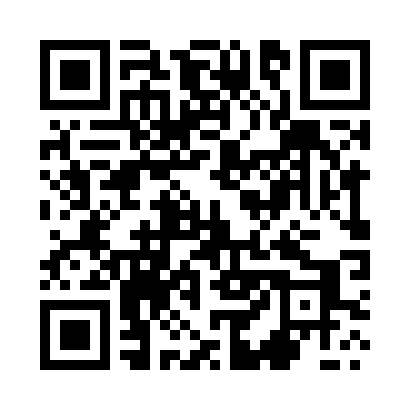 Prayer times for Lubiaz, PolandWed 1 May 2024 - Fri 31 May 2024High Latitude Method: Angle Based RulePrayer Calculation Method: Muslim World LeagueAsar Calculation Method: HanafiPrayer times provided by https://www.salahtimes.comDateDayFajrSunriseDhuhrAsrMaghribIsha1Wed2:585:2612:515:588:1710:352Thu2:545:2412:515:598:1910:383Fri2:515:2212:516:008:2110:414Sat2:475:2112:516:018:2210:445Sun2:445:1912:516:028:2410:476Mon2:405:1712:516:038:2510:507Tue2:375:1512:516:048:2710:548Wed2:365:1412:516:058:2810:579Thu2:355:1212:516:068:3010:5810Fri2:355:1012:516:078:3210:5911Sat2:345:0912:516:088:3310:5912Sun2:335:0712:516:098:3511:0013Mon2:335:0612:516:108:3611:0114Tue2:325:0412:516:108:3811:0115Wed2:325:0312:516:118:3911:0216Thu2:315:0112:516:128:4111:0217Fri2:315:0012:516:138:4211:0318Sat2:304:5812:516:148:4411:0419Sun2:294:5712:516:158:4511:0420Mon2:294:5612:516:168:4611:0521Tue2:294:5512:516:168:4811:0622Wed2:284:5312:516:178:4911:0623Thu2:284:5212:516:188:5011:0724Fri2:274:5112:516:198:5211:0825Sat2:274:5012:516:198:5311:0826Sun2:274:4912:516:208:5411:0927Mon2:264:4812:516:218:5511:0928Tue2:264:4712:526:228:5711:1029Wed2:264:4612:526:228:5811:1030Thu2:254:4512:526:238:5911:1131Fri2:254:4412:526:249:0011:12